             MOS.54.137/3.24                                                                                    Nowy Sącz  4 marzec 2024rPodsumowanieW dniu 1.03.2024 w Nowym Sączu odbyły się Rejonowe zawodyLicealiada  Koszykówka chłopcówNowy Sącz reprezentowało Zespół Szkół Elektyrczno - MechanicznychDo zawodów zgłosiło się: 3 zespołyKlasyfikacja końcowa turnieju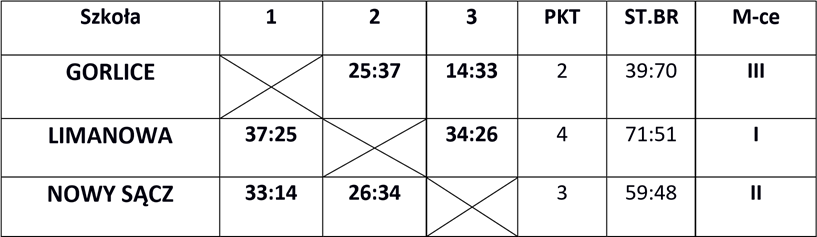 AWANS NA FINAŁ WOJEWÓDZKI UZYSKAŁA SZKOŁAI LO LIMANOWA  